2020 Executive CommitteeMeeting Agenda	Leslie Watson, Chair, presidingCall to order 9:03 am MST.IT Moment and AnnouncementsEnvironmental Division Business Meeting following division meetingEnvironmental Division nominating meeting Friday 3 PM to 5 PM MST (corrected)Call to Order – Announce that the meeting is being recordedIntroductions and meeting Roll CallExecutive Committee Roll Call – present, listed above. Quorum present.Meeting Attendees Roll Call: Amar Patel, Annelia Tinklenberg, Ben Teschner, Denise Levitan, Doug Peters, Eric Brandjord, Ginger McLemore, Heather Halderman, Jackie Dorr, Jeff Keller, JR Sugalski, Kurt Doran, Liane George, Barb Nielsen, PT Tukkaraja, Omar Smith, Kierston, Koory, Gen Sutton, Judy Bolis, Heather Lammers, Nina Astillero, Patsy Moran, Steven Fecht, Daniel Torres , Allyz Kramer.Safety Share – Jen Pepe: Unpredictable weather can result in an unsafe environment.   For example in the Pacific Northwest, a recent ice storm lasted 3-4 days with accompanying power outages.  At home, make a plan, have supplies, fire wood, water, ice, car bag, groceries, and medication back ups.Approval of Annual 2021 Meeting Agenda – (motion and second)Agenda amended for the time of the Nominating Committee meeting to 3pm.  Motion to approve by Andrea, seconded by Lisa.  Vote taken, motion approved.************************************************************************Guests joined at this time:  Dave Kanagy, Bill Edgerton (incoming SME president), Bob Schafer (current SME president)Bob provided comments on the 2020-2021 year: This year was challenging for revenue management, new tools and approaches, and keeping goals reasonable.  SME is in good financial shape.  We were fortunate that the 2020 conference was held in person.  Virtual collaboration will continue and staff has taken on the challenge of learning how to manage new technology.  This year, there were successful webinars and virtual conferences (Thrive, Cutting Edge, North American Tunneling).New SME website is up and running enabling better communications and navigation.  A new strategic plan and committees were established. SME joined the International Counsel on Mining and Metals (ICMM) as a participating society.  ICMM is comprised of major mining companies promoting technology and environmental sustainability performance.  The new arrangement means members can draw from broader resources.Publications included the Mining Reference Handbook and a symposium on tailings management including other organizations resources compiled into a best practices document. Continued Section engagement including leadership conference calls.  New technology helped support this.New member meetings with Bob, including Latin American members and student chapters.   The Chile-Peru-Ecuador conference was successful and student chapters in India are growing. The SME Foundation is doing well and continues to support various events.  The raffled Ford F150 last year raised $70,000.  This year a UTV from CAT will be raffled.  The Foundation hosted a fundraising golf tourney in Phoenix which raised $30,000 even with Covid masks and distancing.  Next year’s conference is planned as in person in Salt Lake City. Bill provided comments on upcoming year: Bill is from the Underground Construction Division and encourages mixing amongst groups and sharing amongst divisions and sections.  Bill encouraged a long term goal about benchmarking against other divisions. Guests departed.************************************************************************Approval of January 2021 Meeting Minutes – (motion and second)Motion to approve by Ginger, seconded by Gen.  Vote taken, motion approved.Review of Environmental Division Financials (Dorr)Jackie Dorr reported: General Fund:  $18,468.04 Scholarship Fund: $143,212.98.Old business – Environmental Donation to SME Foundation from General FundEnv Div sent $1,000 to SME foundation supporting the PhD program and development grant.  This transaction will show up in next month’s fund financials.  The Foundation passes along its gratitude.  Additional donations can take place next year.  Budgets looked different due to the virtual events this year.Environmental Division Handbook UpdatesCompleted earlier this year.  Env Div, website hosts this info.New business – Environmental Division Goals and SME Strategic PlanGoals and objectives should be smart, measureable, and achievable. Chair and executive committee transitionDuring the 2020-2021 year, Vice Chair Brett Waterman retired and departed from the Env Div Executive Committee. William, who is Past Chair, assisted in the shift by taking on the role of Vice Chair as well. Leslie awarded him an ice scraper.  The nominating packet has been adjusted.  Committees have lots of opportunities to participate.Virtual Learning ad hoc committee extensionPatrick Williams, Doug Peters, Julie Lucas, Isabel Peñaloza Araujo. As an ad hoc committee, this committee was to end at the 2021 National Conference.  Attendees discussed and decided to extend this ad hoc through the 2022 National Conference.  SME is working on establishing a Learning Management System that will subsume this ad hoc committee.  Jackie does not have a deadline when SME will complete that system.  Leslie motioned to amend the Virtual Learning ad hoc committee charter until SME establishes the Learning Management System.  Doug seconded.  A vote was taken, motion passes.  Program Committee (Lisa Gonzales) Student Poster Session – Discussion (Barb Nielsen)Lisa reported: Thanks to Program Committee for support to accomplish.  Env Div had slots for 14 Simulive, (12 followed through); 23 on demand, 11 recorded.  Back-ups were not possible due to timing.Simulive included a Q&A chat room with moderator panel.   Overall, the technical sessions adapted, however, presentation judges are still needed but have to be registered for conference.  More at the next monthly meeting or special award call.  Poster Session– Jen: Mineral Processing Division is having their own session so were not interested in partnering with Env Div.  Env Div will proceed with a poster contest separately.  Dates are selected: abstract submittal, 3/21, presentations 4/21.  Jen is still working on details and communications.  We continue to need judges, so please volunteer.  This may be an opportunity to get the poster contest winners to do virtual learning presentation.10-minute stretch breakEnvironmental Division Committee ReportsVirtual Learning ad hoc Committee (Patrick Williamson, Julie Lucas, Douglas Peters, Isabel Peñaloza Araujo)Doug reported: 4 events were held and were well attended, other than the ICMM which was sparsely attended due to the timing.  SME Linked In group has 45,000 members and can support with communications.ED Membership Committee
(Leslie Watson, William Lipps, Jeff Keller, Amar Patel, Nina Astillero, Sarah Richman)Omar reported:  an effort to reach out to SME members who are not associated with a division.  Omar discussed with SME staff person Mona Vandervoort to send a flier out. The committee is working on target group to include section leadership and school faculty. Additional members to target can include the virtual section of 1100 members who are not close to a local section. Jeff should have email list which we are authorized to use.  Jackie can send out.  This will be an action item for next year’s membership committee.  ED Scholarship Committee
(Heather Halderman, Briana Greer, Patsy Moran, Annelia Tinklenberg, Barb Nielsen, Elaine Riley) Heather reported: there are 3 Env Div scholarship winners and 1 Veolia winner.  Thanks to those who supported the effort: Briana, Patsy, Barb, Elaine.  Auction contributions were good this year.  Liane added up this year’s Env Div auction item values: market price ~$2600.  Hoping for 75% of that. Next year in person conference should do even better.  Scholarship winners announcement are to be part of next week’s recognition awards.  Scholarship and presentation winners to go into Mining Engineering magazine.  ED/ADTI Sub-committee
(Patrick Williamson, Rens Verburg, Devin Castendyk) Annual meeting will take place tomorrow.  They will set goals for the upcoming year.  ED Representatives for SME Education Committees Research Sub-committee
(Jedidiah (J.R.) Sugalski, William Lipps, Ben Teschner) No report.Student Member Affairs Committee
(Omar Smith, Heather Halderman, Kwame Awuah-Offei) Omar reported: see 11.2 Membership Committee report. This is Omar’s last year on Student Member Affairs Committee; Nina will succeed Omar.  Mona Vandervoort is a good support for this committee.  ED Representatives for SME Standing Committees Government and Public Affairs
(Jedidiah (J.R.) Sugalski, Ginger McLemore, Briana Greer, Barb Nielsen, Denise Levitan) Barb reported:  With the incoming Biden Administration, there is some uncertainty regarding regulations.  Fast 41 rule, which should smooth the regulatory review of major projects and includes mining, will not be reversed.  Biden’s Made in America initiative considers mining to be included.  The administrations recognizes that mining is important to transitioning to green energy.  Ginger noted Biden just issued an Executive Order enhancing supply chain study including metals: Executive Order on America's Supply Chains | The White HouseBriefing papers update- Stuart Sanderson asked the divisions and committees to engage in paper revisions.  We should discuss further engagement by Env Div. Technical briefings can be found at: https://www.smenet.org/What-We-Do/Technical-BriefingsInformation Publishing Committee
(Douglas Peters, Patrick Williamson, Robert Reisinger, Drummond (Dusty) Early) Doug reported: the Annual meeting was Tuesday.  Past publication:  in situ Remediation of Metals from Mining Tailings is doing well. Tailings Management Handbook is to be published in December.  Please propose additional topics.  Environmental, Social, and Governance (ESG), renewables, hydro power and fuel cell technology, and diversity are popular topics in management. MME Journal Oversight Committee
(Gultekin Savci, Ginger McLemore) Ginger reported: annual meeting has been postponed due to new managing editor from Springer.  Always looking for new articles.  The Water issue has been initiated.  Mining Engineering Committee
(Patsy Moran, Ken Esposito)Patsy reported: this coming years Ken will chair. Larry Williams will also participate.  The committee will continue to work on the Julie Nelson articles.Sustainable Development Committee
(Stephen Fecht, Jen Pepe, Barb Nielsen) Jackie is the liaison and reported:  the annual meeting was yesterday.  The committee will work with the divisions to get this topic into everyone’s tech sessions.  Working on ME article soon.  Barb noted SME is seeking a keynote on sustainability across the value chain, from mining to processing and delivery, etc.  Some discussion took place on developing challenges/competitions on sustainability.  Company support can be very helpful, as Freeport McMoRan supported a reclamation project this way.  Young Leaders Committee
(Denise Levitan, Benjamin Teschner, Daniel Torres)Denise, Amar are phasing off of the committee.  Ben and Nina will continue and Nina will be the Env Div representative.  Strategic Committees (with ED representatives)Responsible Mining (Barb Nielson, Anne Williamson)Barb reported: the annual meeting will take place this afternoon.  They will be goal setting, still working on committee name confirmation. Jackie reported it was set Mid-Year:  Responsible Mining and Underground Construction Strategic Committee. Association Growth Strategic Committee (Genevieve Sutton)Gen reported:  this committee meets this afternoon.  Andrea will initiate the next meeting via Jackie, March 19, 2021, 11:00 MT.  We can confirm continuing this meeting on the 3rd Friday each month.  Adjourn (motion and second)Meeting ended 12:04 pm. Notes on Environmental Division Business Meeting 12:04 to 12:15.  Summary of Environmental Division Goals Continuing the development of MME issue of Water management, Andrea and Ginger.Membership via additional outreach Reach out to YLC for further participation Government and Public Affairs – supporting technical briefing paper updates Finances – next year’s conference should be in person and support our division finances.   Env. Div. nominating meeting is tomorrow. Jackie to send out to Env Div with nomination form online.Nominating packet due in April – Leslie will complete.Next steps – Leslie passed the virtual chair gavel, this year a pair of scissors, to Andrea.Business meeting ended.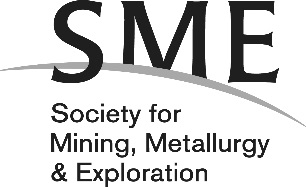 Environmental Division Executive CommitteeAnnual Meeting Online via Microsoft TeamsFebruary 25, 2021 9:00 a.m. to-11:15 a.m., Mountain Daylight Time(11 AM- 1:15 PM EDT; 10 AM- 12:15 PM CDT; 8 AM – 10:15 AM PDT)(Business Meeting Notes at bottom)ChairLeslie WatsonYVice ChairWilliam LippsySecretary/PublicationsAndrea MartinYProgram Committee ChairLisa GonzalesYProgram Planning Committee ChairJen PepeYPast ChairWilliam LippsYQuorumY